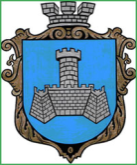 Українам. Хмільник  Вінницької областіР О З П О Р Я Д Ж Е Н Н Я МІСЬКОГО  ГОЛОВИ від 23 листопада 2021 р.                                                          №585-р                                                          Про проведення   черговогозасідання виконкому міської ради      Відповідно до п.п.2.2.3 пункту 2.2 розділу 2 Положення про виконавчий комітет Хмільницької міської ради 7 скликання, затвердженого  рішенням 46 сесії міської ради 7 скликання від 22.12.2017р. №1270,розглянувши службові записки   начальника управління праці та соціального захисту населення Хмільницької міської ради Тимошенко І.Я від 22.11.2021р. №06-4438/01-23, начальника відділу цивільного захисту, оборонної роботи та взаємодії з правоохоронними органами Хмільницької міської ради   Коломійчука В.П.,начальника відділу з питань охорони здоров»я Хмільницької міської ради Кравчука О.М. від 16.11.2021р. №196/01-15,начальника фінансового управління Хмільницької міської ради Тищенко Т.П. від 18.11.2021р. №789,начальника Управління ЖКГ та КВ Хмільницької міської ради Литвиненко І.С.,від 23.11.2021р.,начальника служби у справах дітей Хмільницької міської ради Тишкевича Ю.І. від 23.11.2021 р.,керуючись ст.42,ст.59 Закону України „Про місцеве самоврядування в Україні”:Провести  чергове засідання виконкому  міської ради 26.11.2021 року о 10.00 год., на яке винести наступні питання:2.Загальному відділу міської ради  ( О.Д.Прокопович) довести це  розпорядження до членів виконкому міської ради та всіх зацікавлених суб’єктів.3.Контроль за виконанням цього розпорядження залишаю за собою.         Міський голова                              Микола ЮРЧИШИНС.МаташО.ПрокоповичН.Буликова1Про   виконання фінансового плану Комунального підприємства «Хмільникводоканал» за 9 місяців 2021 року.   Про   виконання фінансового плану Комунального підприємства «Хмільникводоканал» за 9 місяців 2021 року.   Доповідає: Бойко Сергій Петрович   Директор Комунального підприємства «Хмільникводоканал»  2Про фінансування з місцевого бюджету коштів для надання одноразової матеріальної допомоги громадянам, які перебувають у складних життєвих обставинах  Про фінансування з місцевого бюджету коштів для надання одноразової матеріальної допомоги громадянам, які перебувають у складних життєвих обставинах  Доповідає:  Тимошенко Ірина ЯрославівнаНачальник управління праці та соціального захисту населення Хмільницької міської ради3Про фінансування з місцевого бюджету коштів для надання одноразової матеріальної допомоги громадянам, відповідно до висновків депутатів Хмільницької міської ради     Про фінансування з місцевого бюджету коштів для надання одноразової матеріальної допомоги громадянам, відповідно до висновків депутатів Хмільницької міської ради     Доповідає:  Тимошенко Ірина Ярославівна    Начальник управління праці та соціального захисту населення Хмільницької міської ради4Про фінансування з місцевого бюджету коштів для надання одноразової матеріальної допомоги учасникам АТО, ООС, особам, які беруть(брали) участь у здійсненні заходів із забезпечення національної безпеки і оборони, відсічі і стримування збройної агресії Російської Федерації у Донецькій та Луганській областях та їх сім’ямПро фінансування з місцевого бюджету коштів для надання одноразової матеріальної допомоги учасникам АТО, ООС, особам, які беруть(брали) участь у здійсненні заходів із забезпечення національної безпеки і оборони, відсічі і стримування збройної агресії Російської Федерації у Донецькій та Луганській областях та їх сім’ямДоповідає:  Тимошенко Ірина Ярославівна  Начальник управління праці та соціального захисту населення Хмільницької міської ради5Про фінансування з місцевого бюджету коштів для надання одноразової матеріальної допомоги громадянам, в яких народилось двоє або більше дітей одночасно Про фінансування з місцевого бюджету коштів для надання одноразової матеріальної допомоги громадянам, в яких народилось двоє або більше дітей одночасно Доповідає:  Тимошенко Ірина Ярославівна  Начальник управління праці та соціального захисту населення Хмільницької міської ради 6Про фінансування з місцевого бюджету коштів для надання щорічної допомоги вдовам (вдівцям) померлих громадян, смерть яких пов’язана з Чорнобильською катастрофою, до Дня вшанування учасників ліквідації наслідків аварії на ЧАЕС (14 грудня)Про фінансування з місцевого бюджету коштів для надання щорічної допомоги вдовам (вдівцям) померлих громадян, смерть яких пов’язана з Чорнобильською катастрофою, до Дня вшанування учасників ліквідації наслідків аварії на ЧАЕС (14 грудня)Доповідає:  Тимошенко Ірина Ярославівна  Начальник управління праці та соціального захисту населення Хмільницької міської ради  7Про затвердження програми для кривдників, що реалізується на території Хмільницької міської територіальної громадиПро затвердження програми для кривдників, що реалізується на території Хмільницької міської територіальної громадиДоповідає: Тимошенко Ірина Ярославівна   Начальник управління праці та соціального захисту населення Хмільницької міської ради8Про надання дозволу опікуну Сенюк Олені Іванівні на придбання та оформлення майна від імені та в інтересах недієздатної Сенюк Наталії ІванівниПро надання дозволу опікуну Сенюк Олені Іванівні на придбання та оформлення майна від імені та в інтересах недієздатної Сенюк Наталії ІванівниДоповідає: Тимошенко Ірина Ярославівна   Начальник управління праці та соціального захисту населення Хмільницької міської ради9Про затвердження подання щодо доцільності призначення опікуном Семко Людмилу ПилипівнуПро затвердження подання щодо доцільності призначення опікуном Семко Людмилу ПилипівнуДоповідає: Тимошенко Ірина Ярославівна   Начальник управління праці та соціального захисту населення Хмільницької міської ради10Про безоплатну передачу комунального майна з балансу Комунального некомерційного підприємства «Хмільницький центр первинної медико-санітарної допомоги»  Про безоплатну передачу комунального майна з балансу Комунального некомерційного підприємства «Хмільницький центр первинної медико-санітарної допомоги»  Доповідає:   Кравчук Олександр МиколайовичНачальник  відділу з питань охорони здоров»я Хмільницької міської ради  11Про окремі питання організації системи ведення військового обліку на території населених пунктів Хмільницької міської територіальної громадиПро окремі питання організації системи ведення військового обліку на території населених пунктів Хмільницької міської територіальної громадиДоповідає: Коломійчук Валерій Петрович   Начальник відділу цивільного захисту, оборонної роботи та взаємодії з правоохоронними органами Хмільницької міської ради   12Про надання дозволу Комунальному підприємству «Хмільникводоканал» на списання комунального майна Про надання дозволу Комунальному підприємству «Хмільникводоканал» на списання комунального майна Доповідає: Литвиненко Інна Сергіївна       Начальник Управління  житлово-комунального господарства та комунальної власності Хмільницької міської ради13Про продовження договору оренди нежитлового приміщення по вул.Літописна,31 в м.Хмільнику        Про продовження договору оренди нежитлового приміщення по вул.Літописна,31 в м.Хмільнику        Доповідає:Литвиненко Інна Сергіївна       Начальник Управління  житлово-комунального господарства та комунальної власності Хмільницької міської ради14Про розгляд клопотань юридичних та фізичних осіб з питань видалення деревонасаджень у населених пунктах Хмільницької міської територіальної громадиПро розгляд клопотань юридичних та фізичних осіб з питань видалення деревонасаджень у населених пунктах Хмільницької міської територіальної громадиДоповідає: Литвиненко Інна Сергіївна   Начальник Управління житлово-комунального господарства та комунальної власності Хмільницької міської ради  15Про розгляд клопотань юридичних та фізичних осіб з питань видалення деревонасаджень у населених пунктах Хмільницької міської територіальної громади  Про розгляд клопотань юридичних та фізичних осіб з питань видалення деревонасаджень у населених пунктах Хмільницької міської територіальної громади  Доповідає: Литвиненко Інна Сергіївна   Начальник Управління житлово-комунального господарства та комунальної власності Хмільницької міської ради  16Про затвердження плану діяльності виконавчого комітету Хмільницької міської ради з підготовки проектів регуляторних актів на 2022 рік  Про затвердження плану діяльності виконавчого комітету Хмільницької міської ради з підготовки проектів регуляторних актів на 2022 рік  Доповідає: Підвальнюк Юрій Григорович  Начальник управління агроекономічного розвитку та євроінтеграції Хмільницької міської ради  17Про внесення змін до рішення виконавчого комітету Хмільницької міської ради від 21.01.2021 р. №73 «Про встановлення лімітів споживання енергоносіїв та водопостачання бюджетним установам Хмільницької міської територіальної громади на 2021 рік» (зі змінами)  Про внесення змін до рішення виконавчого комітету Хмільницької міської ради від 21.01.2021 р. №73 «Про встановлення лімітів споживання енергоносіїв та водопостачання бюджетним установам Хмільницької міської територіальної громади на 2021 рік» (зі змінами)  Доповідає: Підвальнюк Юрій Григорович         Начальник управління агроекономічного розвитку та євроінтеграції Хмільницької міської ради    18Про переобрання персонального складу будинкового комітету будинку №1 по вулиці Монастирська  Про переобрання персонального складу будинкового комітету будинку №1 по вулиці Монастирська  Доповідає:   Тендерис Оксана Володимирівна      Начальник  організаційного відділу Хмільницької міської ради  19Про надання  малолітній  Зіновчук  Олександрі Олексіївні, 2016 р.н. статусу дитини-сиротиПро надання  малолітній  Зіновчук  Олександрі Олексіївні, 2016 р.н. статусу дитини-сиротиДоповідає Тишкевич Юрій Іванович:  Начальник служби у справах дітей Хмільницької міської ради  20Про надання  малолітній  Зіновчук   Євгенії Олексіївні, 2014 р.н. статусу дитини-сироти Про надання  малолітній  Зіновчук   Євгенії Олексіївні, 2014 р.н. статусу дитини-сироти Доповідає:  Тишкевич Юрій Іванович   Начальник служби у справах дітей Хмільницької міської ради21Про  розгляд заяв щодо дарування житлового будинку з господарськими будівлями та спорудами і земельної ділянки неповнолітньому   Чорнодону Дмитру Анатолійовичу, 2005 р.н.Про  розгляд заяв щодо дарування житлового будинку з господарськими будівлями та спорудами і земельної ділянки неповнолітньому   Чорнодону Дмитру Анатолійовичу, 2005 р.н.Доповідає:  Тишкевич Юрій Іванович  Начальник служби у справах дітей Хмільницької міської ради   22Про розгляд заяв громадян  Гончаренка Олександра Олександровича, Гончаренко Тетяни Григорівни щодо дарування      Про розгляд заяв громадян  Гончаренка Олександра Олександровича, Гончаренко Тетяни Григорівни щодо дарування      Доповідає:  Тишкевич Юрій Іванович  Начальник служби у справах дітей Хмільницької міської ради23Про проект рішення міської ради «Про внесення змін до рішення 3 сесії міської ради 8 скликання від 24.12.2020 року №114 «Про бюджет Хмільницької міської територіальної громади на 2021 рік» (зі змінами)»  Про проект рішення міської ради «Про внесення змін до рішення 3 сесії міської ради 8 скликання від 24.12.2020 року №114 «Про бюджет Хмільницької міської територіальної громади на 2021 рік» (зі змінами)»  Доповідає:  Тищенко Тетяна Петрівна   Начальник фінансового управління Хмільницької міської ради24Про перелік питань що виносяться на розгляд  позачергової  23  сесії Хмільницької міської ради 8 скликання 26 листопада  2021 року         Про перелік питань що виносяться на розгляд  позачергової  23  сесії Хмільницької міської ради 8 скликання 26 листопада  2021 року         Доповідає: Крепкий Павло Васильович   Секретар Хмільницької міської ради  